FORO ABIERTO PARA LA ELABORACIÓN DEL PLAN DE ACCIÓN 2018 -2020DEFINIENDO LOS COMPROMISOS PARA EL PLAN DE ACCIÓNBILBAO - 02/07/2018RENDICIÓN DE CUENTASDefinición del compromiso – elementos a incorporar, matizar, reforzar, eliminar… GRUPO 1Resumen notas:Ideas:Lenguaje poco entendible. Necesario adaptar el mensaje al público. En este caso, el público es toda la ciudadanía, así que, si el objetivo es trasladar información, debería ser de la forma más clara y comprensible. Es uno de los principales defectos de las administracionesLas administraciones no recogen valoraciones de los servicios que prestan. Si realmente nos interesan las opciones y la percepción de la ciudadanía es necesario recogerlos.Información segmentada por sexo para poder analizar el impacto de cada acciónElementos clave: Modelo estándar unificado de rendición de cuentasAccesibilidad. Lenguaje fácil y comprensibleAnálisis, evaluación y definición de los indicadores de impacto social. Esfuerzo real de las instituciones en elaboración de indicadores adecuados y comparables con el resto de las instituciones ----------Modelo estándar – unificado: áreas / temas e indicadoresAnálisis, evaluación y definición de indicadores de impacto socialAccesibilidad (lenguaje fácil, herramientas, soportes)Pedir valoración del servicio a los usuarios / ciudadanía e informar de los resultadosTransparenciaResponsabilidadHonestidadSegregar datos / información por géneroInformar de las mejoras y adaptaciones también por género (cómo afecta a cada género)Cumplimiento de los compromisos adquiridosVerificación inteligencia artificialSensibilización ciudadana, sensibilización participativa, Impulsar, tomar parteIgualdad, políticasComprobación llegada ciudadanaMulti – institucionalGRUPO 2Resumen notas:Colaborar en la elaboración de presupuestos, darle seguimiento y ver el resultado final (ejecutado)Transparencia a la ciudadanía. Información sencilla y clara. Divulgarlo y comunicarlo a la ciudadanía – lectura fácil. Información pública clara, para llegar a la ciudadanía a través de sus representantesGestión sana financiera. Eficiente uso de recursosContrastar los proyectos con la ciudadaníaDefinir bien la metodología y el despliegue. Cronograma: ¿cuándo se hace?Comunicación, sencillo y comprensible. Transparencia y sencillez, veracidad y credibilidadCompromiso. Compromiso de buena gestión¿Solo plan de mandato? ¿O más allá? Es decir, a otros compromisos que se quieran. Que al menos exista un plan de gobierno (algunas entidades no lo tienen) y que sea claro.Seguimiento y auditoría ciudadanaEstandarización para facilitar a la sociedad civil el seguimiento. Que se facilite la participación ciudadanaQue se pueda premiar / castigar, no solo con los votosIdeas clave:Estandarización. Modelo estandarizado mínimo para ofrecer informaciónComunicación fácil, sencilla, comprensible y atractivaAuditoría social, que la sociedad participe en el seguimiento y evaluación final.-------Comunicación, divulgación, sencillo y comprensible – lectura fácilContrastar proyectos con la ciudadanía Veracidad y credibilidad (información y gasto)Programa de gobierno (redacción). No solo reflejando el Programa de gobierno si no también cualquier compromisoCompromiso de buena gestión del dinero de todos. Gestión sana. EficienteTransparencia.Transparencia y sencillezMetodología de despliegue, cronograma, seguimiento, estandarizaciónAuditoría con la ciudadanía. Conocimiento claro de nuestras políticas por parte de la ciudadanía. Eficiencia en la gestión. Que se facilite la participación ciudadana para el controlEn 2020, ¿qué tendríamos en marcha? – cómo sabríamos que hemos cumplido el compromisoGRUPO 1Resumen notas:Si hoy fuera 01/07/2020 cuáles serían los objetivos conseguidos: Se ha hecho un decálogo sobre temas los que hay que rendir cuentasHay un consenso de indicadores entre AAPPLos 3 principales elementos alcanzables en dos años:Se comunica de manera comprensiva y fácilAsunción de responsabilidadesIncorporar la perspectiva de género en el desglose de la información recibida para analizar el impacto---------Se comunica de manera comprensible y fácil (lenguaje y herramientas). Existe una buena comunicación de la administración con la ciudadanía. Y hay agilidad en la comunicación en ambos sentidos. Existe igualdad de trato y oportunidades para todas las mujeres. Que se han integrado efectivamente y de forma paritaria en la administración.Asunción de responsabilidades identificableExisten indicadores consensuados para diferentes ámbitos de gobierno. Indicadores consensuados entre administracionesDecálogo de contenidos sobre rendir cuentas: presupuestos, obras…Se han hecho gráficos sobre las cuentasGuía comparativa de consecución de objetivos entre administraciones. Lenguaje inclusivo, verificación de políticas, cambio de “chip” (cumplimiento, paridad, órganos administración), compromisos de participación ciudadana verificables, con menos hacer más (optimización de recursos)Compromisos ambientales, no utilizar tanto papel. Minimizar desigualdades, generar impacto no reactivo si no activo. Medición huella ambiental (todos los días veo gente cogiendo cosas de los contenedores de residuos)Se miden adecuadamente los impactos sociales de las políticas y se explica cómo deben cambiar estas políticas – auditoría ciudadanaSe ha elaborado una auditoría ciudadana sobre la rendición de cuentasMejora de la participación ciudadana (más vías y canales) y mejora en la rendición de cuentas (poco camino por recorrer)Mayor asimilación de las administraciones de la necesidad de rendir cuentasColaboración en la elaboración de cuentas (presupuestos), ver la evolución de ejecución, resultados diferencias de presupuesto (ejecutado)GRUPO 2Resumen notas:El 01/07/2020….Las administraciones públicas redactarán los programas de gobierno con el enfoque de rendición de cuentas (no tan descriptivo como ahora)Habrá un modelo mínimo de cómo hacerlo: la comunicación, el seguimiento…. Que se conoce por parte de la ciudadanía y es relevante, que hace que aumente la participación ciudadana (dar espacios, ofrecer al voto proyectos a la ciudadanía)Habrá transparencia y ausencia de corrupción y amiguismosSe conoce el grado de cumplimiento de los planes estratégicos y de gobiernoReuniones abiertas a la ciudadanía para la rendición de cuentasLa ciudadanía conoce el grado de alcance de los compromisosLa rendición de cuentas sea también a la inversa, esto es, que la ciudadanía sea transparente y se le exija. No solo ciudadanía, también ONGs, empresas… que cumplanPrimer seguimiento comprensible y estandarizado2 auditorías sociales realizadasFacilitar trámites burocráticosPlanificación concreta (Plan de participación ciudadana y rendición de cuentas con un cronograma, a diferentes niveles)Datos disponibles contrastables, comparables y disponibles de una manera sencilla (web, plataforma, app…)Que la participación ciudadana vinculanteAuditoría con la posibilidad de medidas correctoras de seguimientoEn los planes municipales con la incorporación transversal de la rendición de cuentas y participación social, con indicadores. Procesos y metodologías ya elaboradasVinculada a la Agenda 2030 de Desarrollo Sostenible y los 17 ODS de Naciones UnidasPresupuestos participativos implementándose en todas las fases (desde el inicio)Código de conducta para funcionariado y representantes políticosListado de obligaciones mínimas a cumplirQue la ciudadanía conozca esto de la rendición de cuentas Ir sin prisas, pero hacer las cosas bienSe ha profundizado en las bases del proyectoLa ciudadanía conoce el grado de alcance de los compromisos de los representantes políticosIncorporar en la planificación municipal la participación ciudadana y la rendición de cuentasLa planificación con enfoque de género siempreIdeas priorizadas:Modelo de mínimos para la rendición de cuentasProcesos de participación vinculadosPlataforma con información disponible-----Planes municipales elaborados: transversalizar la participación y rendición de cuentasTenemos el primer seguimiento comprensible y estandarizadoPortal de rendición de cuentas estandarizados en todas las institucionesConocerse por los ciudadanos y que les parezca relevante La sociedad civil audita a las administraciones públicas vascasLa ciudadanía conoce el grado de alcance de los compromisos de los representantes públicos Hay un modelo de mínimos de cómo se hace una rendición de cuentas: comunicación y seguimiento. Existe obligatoriedad mínima de información públicaTenemos dos auditorías sociales realizadasObjetivo logrado: corrupción 0, amiguismo 0Códigos de conducta públicos – compromiso abierto y transparente Aumentar la participación ciudadanaAumento de la participación, pero a falta de saber usar esa informaciónReunión abierta a la ciudadanía del ayuntamiento dando rendición de cuentas del plan estratégicoTener un cuadro con el grado de cumplimiento del plan estratégicoPresupuestos participativos Datos contrastables y comprobables disponibles de una manera sencilla (web, plataforma, app)Todas las administraciones elaborarán programas de gobierno con la finalidad de rendir cuentasProceso y metodologías definidasExiste una planificación concreta y temporalizada de rendición de cuentas a distintos niveles de compromisoLa participación ciudadana en rendición de cuentas en algún grado vinculanteAuditoría social, medidas correctoras, seguimientoQue la ciudadanía en general conozca este proyectoProfundizadas las bases para el inicio del proyectoPlan cronológico de inicio real de su puesta en conocimiento y aplicación real ¿Cómo podemos alcanzarlo? HitosGRUPO 1Consensuar con la ciudadanía los requisitos que deben cumplir los planes de mandato adaptados a cada nivel territorial y dimensión, con participación de todos los niveles de la administraciónDefinir áreas estándar Consensuar los requisitos que deben cumplir los mecanismos de seguimiento de los planes de mandatoIdentificación de elementos comunes y útilesDefinición de la parte funcional de la plataforma (desde una visión de reutilización) de plan de mandatoLo más divulgativa posibleIdentificación de claves para la participación / comunicación durante el seguimiento del plan de mandato (modelo de auditoría social)Claves participación / comunicación. Lenguaje adecuado y fácil, petición de valoraciónDesarrollo de esquema para la publicación periódica de resultados pilotosLos tiempos de lo que se publica está relacionado con la RELEVANCIADiseño de productos de comunicación periódicos (semestre / año / final de mandato)Quitar la palabra producto “comunicación” no “productos comunicativos” Implantación en muestra piloto (tras elecciones municipales)Menos prioritarioEvaluación del pilotomenos prioritarioGRUPO 2Consensuar con la ciudadanía los requisitos que deben cumplir los planes de mandato adaptados a cada nivel territorial y dimensión, con participación de todos los niveles de la administraciónEstaría bien cambiarlo por consensuar con la ciudadanía el diseño del proyecto de rendición de cuentasEn cualquier caso, es relevante que se haga con participación ciudadanaConsensuar los requisitos que deben cumplir los mecanismos de seguimiento de los planes de mandatoDefinición de la parte funcional de la plataforma (desde una visión de reutilización) de plan de mandatoIdentificación de claves para la participación / comunicación durante el seguimiento del plan de mandato (modelo de auditoría social)Añadir la participación en la redacción del plan de mandato, no solo en su seguimientoDesarrollo de esquema para la publicación periódica de resultados pilotosPeriodicidad mínima, semestralDiseño de productos de comunicación periódicos (semestre / año / final de mandato)¿productos de comunicación analógicos?Implantación en muestra piloto (después de las elecciones municipales)Evaluación de pilotoUn hito que afecte a todo: incorporar la participación ciudadana en los hitos siempre que sea posibleHitos prioritarios: 4, 2 y 5¿Quién debe participar?GRUPO 1AdministraciónInfanciaColectivos: Personas adultas mayores, mujeres, tercer sector social (profesionales en contacto con problemáticas sociales)Universidades (sector académico)GRUPO 2CiudadaníaEudelPartidos políticosTrabajadores públicosÁmbito educativo (UPV)Administraciones públicasExpertosSociedad civil organizada: entidades sociales, ONGs, feministas, inmigrantes...OPEN DATA Y LINKED DATADefinición del compromiso – elementos a incorporar, matizar, reforzar, eliminar… GRUPO 1Notas resumen: Enlace de datos públicos a nivel europeo y mundial Eliminar diferencias en agregación de datos por causas de fuentes de origen. Normalizar las estructuras. Mantener los datos sin influir los cambios de gobiernoConocer de antemano qué datos, antes incluso de mostrarlos. Datos que interesen a la ciudadaníaDesarrollar servicios a partir de los datos. Modelos que devuelvan los datos para mejorar estrategia. Feedback en explotación y utilidad.La experiencia del usuario debe ser atractiva, positiva, útil Cooperación entre entidades (públicas y privadas)Ver el conjunto de datos: lo positivo y lo negativo, lo concedido y lo denegado, lo bueno y lo malo. Ejemplo: ¿dónde es más factible que se me acepte una solicitud de subvención o apoyo financiero?-----------------------------------------Modelos de creación de serviciosEnlace de datos a nivel mundial / europeoDatos positivos / negativos y los mismos para todos. Ejemplos, subvencionesQue toda persona pueda estar incluida en los datosModelos que saquen conclusiones para estrategia futuraDesarrollando serviciosActuar en colaboración, intereses ciudadanos y del bien comúnOrientarnos a datos demandados por reutilizadores Datos demandados por distintos colectivosDatos en base a demanda ciudadanía y otros grupos de interés Normalizar // Fuente de datos (por ejemplo, nombre de municipio saber a quién pertenece) // Positivo & Negativo (todos los datos)Servicio interinstitucional únicoAccesibilidad y visualizaciónUX experiencia en el acceso de la ciudadaníaGratuidadNormalizar Normalización estructura de datos ente administracionesDatos homogéneos y reutilizables e interoperablesDatos reales, claros y concisos¿Qué datos? TransparenciaCooperación entre entidadesDatos sin cambio de gobierno (que siempre existan)Cooperación entre entidadesRelación con datos de otras administraciones – coherenciaGRUPO 2Notas resumen:Administrazio guztiek normalizatzea. Gardentasuna. Erabilgarritasuna. Nork eta nola argitaratu zehaztuAnalisiak sortzea, hiritarrentzat datuak erabilgarriak izatekoDatuen eragina neurtzeaErakundeen konpromisoa datuak irekitzekoGestioa zabaltzeko, datuak zabaltzeaKultura datuak zabaltzea3 klabeak: Normalizazioa eta erabilgarritasuna. Zer, nork eta nonKultura eta formazioa administrazioan datuak irekitzekoErabiltzaileek behar dutena argitzea argitaratzeko. Datuen erabilgarritasuna neurtu---------Kulturako open dataHerritarrek eskatzen dutenari kasu egiteaGestioa zabaltzea, datuak zabaltzeaInstituzioen arteko koordinazioa: normalizazioa, euskal administrazioen arteko akordioaren arteko produktua sortuErabilgarritasuna – datu interoperableak Erakundeen konpromisoa eta kultura datuak irekitzeko. Erraztasuna. Datuen bistaratzea hobetzea. Argi bistaratzea.Irisgarritasuna. Politika publikoa neurtzeaGardentasunaDatuak irekitzeko herritarren interesak zein diren definitzea. Erabiltzaileak. Erabiltzaileen beharrak identifikatu, lehentasunak. En 2020, ¿qué tendríamos en marcha? – cómo sabríamos que hemos cumplido el compromisoGRUPO 1Notas resumen:Normalización, fuentes de información, toda la información – positiva / negativa, éxito / fracasoServicios interinstitucionales de informaciónModelos de creación y mejora de servicios (desde los datos normalizados) para un feed-back o utilización masivo útil ----------------------------------------Portal único de datosAutomatización en la actualización de datosPortal de datos obsoletos porque estaría sin actualizar y se diría que es porque no se usa. TiempoToma de decisiones en base a datos en la Administración públicaFuentes de datos verificadasCompartir datos, saber los que interesanCaminar hacia el futuro con más seguridadVisibilización interactiva geográfica Flujo de información “abierto” entre instituciones Adopción de modelos internacionales de datos normalizados para todas las AAPP con un plan ambicioso con medios humanos, financieros y de participación público – privadaDatos normalizados – normalización de datos entre administraciones – datos normalizadosYa existe un conjunto de datos: homogéneo, accesible, reutilizable y útil a disposición de cualquier personaRanking de fiabilidad, opciones de usabilidad, nivel de demandaHomogeneización de procesos y visualización de los datosCooperación directa con la ciudadaníaMecanismo de interacción / contraste vínculo con las necesidades de la ciudadanía - datos reales y útiles Relevancia para la ciudadanía. Co -creación de dataset por parte de la ciudadanía. Colaboración activa entre administración y quien ve y usa esos datosContar con canales abiertos, con prescriptores o agentes acreditados para mejorar la calidad de la información y las fuentes da datos GRUPO 2Notas resumen:Prozesua:Datuak elkarlanean erabiltzeko. Lan talde bat administrazioen artean datuak nola, nork eta non argitaratzeko. Informazio kudeatzailea, gure datuak informazio bilakatzea. Behatokia, konpromiso zehatzak, arauak jartzeaErabiltzaileekin foru egonkorreanJarraipen adierazleak prozesua neurtzekoHiru ideia hiru urtetan egiteko:Lan taldea sortu normalizazioa garatzeko. Administrazioa, erabiltzaileak eta adituak (kanpokoak)Lan taldean a) Arauak zehaztu, normalizatzeko b) inplantazioa, neurketa, prozesuaren adierazleen bidez inpaktua neurtzeko eta hobetzekoBisualizazioa, bistaratzea, argitalpena-----------Elkarlana – administrazioen arteko koordinazioa. Instituzioen lantalde eratu eta lanean. Behatokia – batzordea. Berrerabiltzaileekin foru egonkorra. Komunikazio bideak daude administrazioarekinIrekitako datu multzoetatik abiatuta bistaratzea / analisia / produktuak eginda. Produktu integraletan dirua, ikerketen bidez fiskalitatea hobetu daAdministrazioaren konpromisoa: datu guztiak zabaltzea. Administrazioaren datu guztiak automatikoki argitaratzen dira. Eskaerak egin behar izan gabe.Datuek elkarren artean lotzeko moduak dituzte. Datu multzo batzuk ireki: normalizatuta, erabilerrazak. Normalizaziorako formatu estandar ezagunak daude. Datuak bateratuak, erabilgarriak eta zabalik. Open Data Euskadin toki guztietako datu normalizatuak dituguErabiltzaileak informatuagoak, datuak erabilgarriagoak. Datuak erabiltzeko prest. Erabiltzaileei egokituagoa. Mentorek ehunka eskaera egin dituzte datuak irekitzeko. Herritarren interesak identifikatu¿Cómo podemos alcanzarlo? HitosGRUPO 1Selección de aquellos conjuntos de datos más demandados, con el único requisito de ser datos que la mayoría de las administraciones vascas poseanQuitar la palabra LA MAYORÍA. Nos sirve con que existan, aunque no las tengan la mayoría de las administracionesConocer a partir de la participación ciudadana cuáles son los motivos más importantes de buscar datos que maneja la administraciónNormalización y homogenización de los datos entre las administraciones Publicación de los conjuntos de datos en formatos reutilizables abiertos (nivel 3 del esquema de 5 estrellas de Datos Abiertos de Tim Berners – Lee)Publicación de algunos conjuntos de datos como datos enlazados (Linked Data o nivel 5 del esquema de 5 estrellas de Datos Abiertos de Tim Berners – Lee) y carga en la infraestructura Linked Open Data de Open Data EuskadiGeneración de servicios de carácter interinstitucional con datos enlazados Notas resumen:En los hitos se está de acuerdo, pero el arranque está en qué es lo que motiva a las personas a la hora de buscar información en poder de las administraciones: ¿seguridad? ¿asistencia? ¿negocio? Participación ciudadana para localizar las motivaciones principales de ciudadanos, empresas, familias, colectivos.La prioridad estaría en los hitos iniciales o (añadido), 1 y 2. Y en el hito último en el que se cuenta un modelo “versión 0”GRUPO 2Proponen cambiar los hitos:Erakundeetan datuak irekitzeko kultura hedatzea. Datuak gizartearenak dira ez administrazioarenak. Prestakuntza eginErakundeen arteko lan taldea. Eusko Jaurlaritzaren lidergoa izango duen lan taldea sortzeaEskari handiena duten datuak zehaztea eta Administrazioen artean datuak normalizatzea eta homogeneizatzea. Datu multzoak formatu berrerabilgarri irekietan argitaratzea (Tim Berners – Leeren Datu Irekien 5 izarreko eskemaren 3.maila)Datu multzo batzuk datu estekatu gisa argitaratzea (Linked Data edo Tim Berners – Leeren Datu Irekien 5 izarreko eskemaren 5.maila) eta Open Data Euskadiko Linked Open Data azpiegituran kargatzeaDatu manager – informazio kudeatzaile bat erakunde bakoitzeanErakundeen arteko zerbitzuak garatzea, datu estekatuekin¿Quién debe participar?GRUPO 1Centros educativos (futuras generaciones)Universidades y centros de investigación Administraciones públicasPolíticos y políticas // Grupos políticosAsociacionesCiudadanía (no esperar que vaya, ir a buscarla)Grupos de interés (laboratorio de open data…)CulturaEntidades privadasGRUPO 2Administrazioa: Eusko Jaurlaritza, Aldundiak, UdalakAdituak: nazioartekoak, datuen adituak, informazio adituakErabiltzaileak: ikerlariak, infomediarioak, kontsultorak, administrazioa, enpresak, elkarteak (3.sektorea)Taldeak: sindikatuak, kazetariakILAB DE PARTICIPACIÓNDefinición del compromiso – elementos a incorporar, matizar, reforzar, eliminar… GRUPO 1Un laboratorio debe ser un espacio donde poder confundirte, rindiendo cuentas. Es necesario saber qué y para qué, nada de hacerlo a lo loco, pero que sirva para entrenar. Hablamos de movernos en la incertidumbre, buscando eso que llamamos participación real. El ilab tienen que tener: innovación, cultura de participación, entrenar, aprender. Aprender desde la acción: Cuidar las expectativasConstruir con y desde la confianzaArticular nuevos escenariosGestionar y unir la diversidadRestaurar la confianzaHay que empezar por las buenas prácticas, atendiendo factores como: escalabilidad, viabilidad, replicabilidad / testeo.También debería ser labor de este laboratorio visibilizar las buenas prácticas en Euskadi, sin miedo a intervenir la normativa. Buscar medicina para la brechaAprender, entrenar, hábito y cultura… nos lleva a empoderar y capacitar. Es necesario jugar, pilotar, arriesgarse y experimentar. Conocer: identificar y visibilizar lo que hay. También traerLas reglas de juego deben estar claras: diversidad, confianza, cuidado, normativa… Aprender, entrenar, no saber… todas y todosAprendizajeComprender bien qué es estoConcretar más el compromiso con la innovación públicaPlanificar el marcoNo generar falsas expectativasDiversidad más allá de la categoríaUn ilab de toda Euskadi, transversalAprender de todas y todos, no repetir esfuerzosForo estable de estímulo a la innovación pública en participación ciudadana (duradero, estable, muy importante)Visibilizar metodologías y herramientas de colaboración público – privadaIdentificación de buenas prácticasExperimentar procesos de innovación en participación ciudadana. Proyectos piloto. Aprender desde la acciónParticipación activa de la ciudadaníaArbitrarioInnovación Estructurarlo bienElegir bien los objetivos viablesLankidetza publiko pribatua, parte hartzearen inguruan ikastekoDibertsitatearen kudeaketaKultura politikoa sortu edo sendotuConcretar bien el plan de acciónImpulso de proyectos pilotoKonfiantza: jolas arauak, edonorEs necesario repensar canales, métodos e instrumentos que se utilizanParticipación ciudadana realMayor participación posibleQue tenga interlocutoras/ os válidos/asDescubrir buenas prácticas en otros lugaresViabilidad y realismoCompromiso, por parte de la ciudadanía y de la administración Que tenga cauces reales y efectivosPraktika arrakastatsuak aitortzeko eta balioan jartzeko espazioaInnovar en los canales y cauces de la participaciónMetodologia berritzaileak eta hauen ezarpena (praktika egokien ezagupena)GRUPO 2El laboratorio tiene que basarse en la reciprocidad y fomentar la cultura de la participaciónParticipación real. Colaboración público – privada, institucional y cívica. Metodologías compartidas. Espacio de aprendizaje mutuo para la generación de valor público. Fuerte lazo entre el laboratorio y las instituciones para que lo que se trabaje en el laboratorio luego se implemente a nivel institucional. Compromisos entre instituciones e implicando a entidades socialesAsegurar visibilidad y una difusión de lo que se haga y cómo se hace en el laboratorioRedes interinstitucionales – red de laboratorios: cesión de recursos efectivaInformación previa  formaciónBenchmarking – buenas prácticas nacionales e internacionalesIntegración de norte a norte, un pino y un cocoEscuchar por igual a todas las colaboracionesMejorar todos los municipios por igualParticipación. Incorporar a los ciudadanos anónimos al compromisoMejorar las ayudas a las pequeñas empresasDesarrollar prácticas que permitan la participación de todas/os (muestras representativas / sorteo)Recursos y metodologías adaptables al objetivoTiempo(s), continuidad, proceso e hitosUso de metodologías y herramientas creativas (enfatizar, definir, idear, prototipar, testear)Una relación sana entre la seguridad y el riesgoConsecuencia, conocimiento. Quitar prejuiciosTestar canalesQuitar miedos a ensayar proyectos nuevos de participación. OportunidadApropiación procesosGenerar ideas novedosas de abajo arriba en impulso a la participación ciudadana de todas y todos – inclusivoEquilibrio entre experimentar e implementarProtocolizar modos eficaces de gestionar procesos colaborativosEvaluación de compromisos adquiridosEn 2020, ¿qué tendríamos en marcha? – cómo sabríamos que hemos cumplido el compromisoGRUPO 1Con un laboratorio ya en marcha, definidos los equipos y con experiencias piloto.Empezamos con el mapeo de experiencias: identificar instituciones / agentes y experienciasDefinir el modelo relacional del ilab: cuáles son los 3 elementos para el trabajo, definir cómo, acordarlo, conocer cuáles son los retos, acordar los qués, definir pilotos… hacer encuentros de testeo con agentes diversos. Analizar presupuesto, y si no llegamos, revisarlos. Tiene que ser un proceso abierto, donde todas las prácticas vascas estén invitadas. Qué lanzamos: manual / producto / canal / herramienta / experiencia metodologíaa través de 3 pilotos, flujo de prácticasLa participación ciudadana ha sido realValorar la continuidad del Foro4 X 3 prácticas pilotos, redactando memoriasLantegiak: normativa y estrategiasDekogunaren mapa, Mapeo de agentes y proyectosEl laboratorio de innovación sobre participación creadoPrácticas que funcionan visualizadasNuevas prácticas de participación testadasModelo de gestión y gobernanza del ilab definidoDefinir herramientas de la evaluación y consensuada la composición: técnicos, ciudadanosLaboratorio ya está en marcha y con un camino definidoCreados 3 proyectos pilotos para valorar su recorridoMapeo, constituido, hecho y lanzadoComposición, posicionamiento, marco y alcance del ilab definidoAlgunas experiencias testadasHerramientas “a la venta”Analizar lo del pino del comienzo de hoy5 experiencias de referencia son el camino hacia modelos de gobernanza abierta. Mapa de iniciativasSaber dónde están las instancias más avanzadas con las que podríamos contar para trabajar participativamente dentro del ilabIncorporar la mirada de la participación ciudadana en las nuevas políticas de las institucionesIncorporar el aprendizaje de metodologías y herramientas de participación en el sistema educativo a modo de experimentación 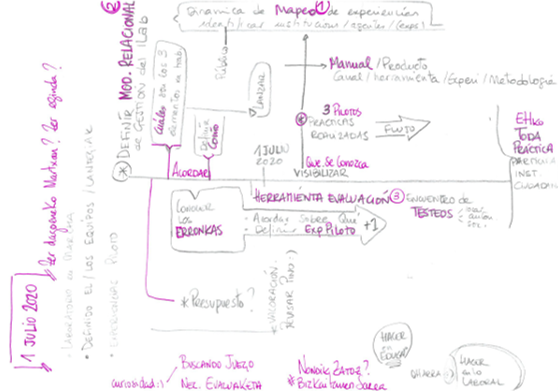 GRUPO 2CULTURA DE LA PARTICIPACIÓNInstituciones y organizaciones de cualquier tipo cuenta con un sencillo kit básico para activar procesos de participación en su contextoVinculación con la Agenda Euskadi Basque Country 2030 – no dejar a nadie atrásQue la ciudadanía vasca consiga el compromiso de no diferenciar, de que mande más que el de a pieEn dos años, colaboración y uso compartido de recursos entre:Gobierno VascoDiputacionesAyuntamientosAgentes del sector, i2basque, centros educativos, concertados, culturaAgentes privados, telecos, otras empresasTransformación digital PEGIPCada ciudadano tiene claro cuáles son los canales y las oportunidades mediante las cuales puede participarParticipación ciudadana con corresponsabilidad / aprendizaje: sostenibilidad y medio ambienteLa ciudadanía vasca ha aprendido e interiorizado el derecho y la responsabilidad de participar Gobierno abierto como concepto de (re)colaboración en la gestión público – privadaHERRAMIENTAS51% de la ciudadanía participa de modo puntual y continua el proceso de diseño, desarrollo y evaluación de proyectosTenemos un protocolo que nos sirve, una espiral de: herramienta  testeo  co-diseño  evaluación  metodologías variadasParticipación ciudadana productiva (difícil incorporación de infancia y tercera edad)Hemos logrado que haya participado una gran diversidad de personas, más allá de las de siempreProtocolos para consultas por sorteoProtocolo sobre contratos conscientes – alquiler de viviendaConsecuencia de uno mismo, más relaciónCapacitación: administración como ciudadanía, alquileres conscientesPlataforma de participación personas usuarias en servicios socialesP-Kutxa: existe una caja de herramientas de experiencias de participación con protocolo de implantaciónProtocolo para consejos de juventudRESULTADOSCo.LAB: participas a través de convocatoria directa y por sorteo. Trabajas en clave de capacitación y co-diseño, buscando la corresponsabilidad y la gobernanza abiertaCo-diseño de servicios, políticas públicas desde la personaSistematización y protocolos realizados (mayor avance en teorías que en la práctica)Dinámicas exitosas de trabajo: experimentación pilotos, protocolos, redes de colaboraciónTenemos un buen número de experiencias demostrativas de procesos de colaboración entre agentes diversosObligación del euskeraProyecto de norte a norte, unión agrícolaQue todos mantengan el compromiso de participación en los proyectos. Educación y vivienda como temas prioritariosDIFUSIÓNRedes de colaboradores – difusión de los procesos colaborativos y de participación¿Cómo podemos alcanzarlo? HitosGRUPO 1Creación del laboratorio interinstitucional con participación ciudadana “de participación ciudadana en Euskadi”, como foro informal pero comprometido con la innovación y la generalización de buenas prácticasEs necesario definir / formalizar el modelo de gestión. El sistema relacionalMapeo de prácticas innovadoras de participación ciudadana en el mundo y en socios OGPTambién de las prácticas más cercanasY de los agentes que están trabajándolas / innovando / experimentando Identificar proyectos a desarrollar sobre prácticas innovadoras que resulten ser interesantes pero arriesgadas o cuestionadas (consultas por sorteo, presupuestos participativos, plataformas virtuales de participación, derecho colaborativo…) y cuenten con impulsores capaces de liderarlas, implementarlas y evaluarlas Identificar qué necesidades o dificultades hay, y lanzar los pilotos para que den respuestaLanzamiento de 4 pilotos, dos por año (…)Añadir como variable: La participación de la infanciaTrabajo de definición: qué y cómoSeparar como piloto, convirtiendo en dos pilotos diferentes el sorteo de los prepuestos participativos. Quedarían 4 / 5:Activación de: jóvenes, niñas, inmigrantes… ¿cualquiera? Lenguaje inclusivoServicios socialesDerecho colaborativoConsulta por sorteoPresupuestos participativosEvaluación participada de resultados e impactos Orientaciones para la generación de las nuevas metodologías, herramientas o modelos de participación testados, mediante la elaboración de guías, manuales y orientaciones (…)Por favor, no imprimamos más manuales… 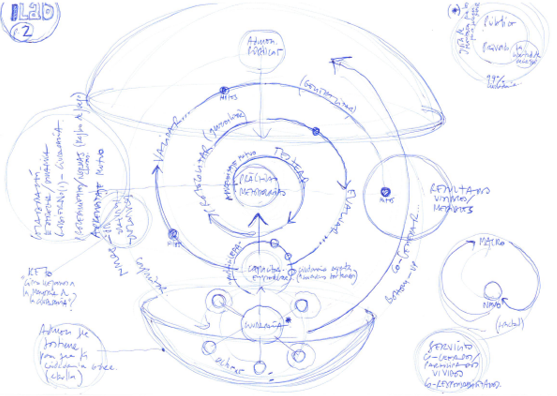 GRUPO 2Creación del laboratorio interinstitucional con participación ciudadana “de participación ciudadana en Euskadi”, como foro informal pero comprometido con la innovación y la generalización de buenas prácticasDesde una perspectiva transversal, multidimensional vs sectorialNo dedicar demasiado tiempo al dispositivoIntegrar lo local, afectar lo cotidiano de la genteMapeo de prácticas innovadoras de participación ciudadana en el mundo y en socios OGPObservatorio asociado – aprender a buscar vs mapearIdentificar proyectos a desarrollar sobre prácticas innovadoras que resulten ser interesantes pero arriesgadas o cuestionadas (consultas por sorteo, presupuestos participativos, plataformas virtuales de participación, derecho colaborativo…) y cuenten con impulsores capaces de liderarlas, implementarlas y evaluarlas Convocatoria hacia futuro: a quienes pensamos que no se van a acercarLanzamiento de 4 pilotos, dos por año (…)LocalAfectar lo cotidiano de la genteEvaluación participada de resultados e impactos Orientaciones para la generación de las nuevas metodologías, herramientas o modelos de participación testados, mediante la elaboración de guías, manuales y orientaciones (…)Difusión / visibilizaciónMirada hacia otras como reconocimiento y agradecimiento (Premios abriendo)¿Quién debe participar?GRUPO 1Personas con responsabilidad técnica en participación ciudadanaPersonas con responsabilidad política: udala, aldundia, eusko jaurlaritzaCiudadanía asociada y no asociada: por sorteo, por iniciativaAgentes expertos en participaciónGRUPO 2Técnicos / profesionales, de participación y sectorialesCiudadanos y ciudadanas, especialmente los de la no participación Ciudadanía concienciadaAAPP – interinstitucionalEscenario multiactor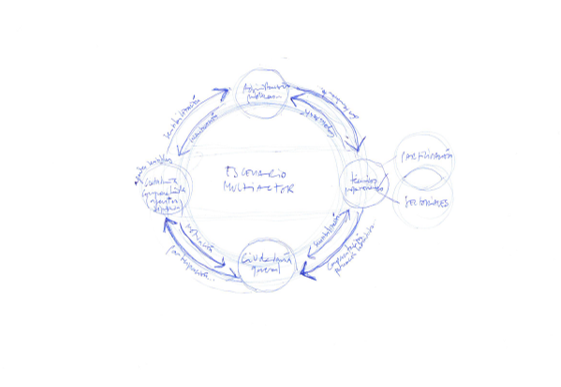 OPEN ESKOLADefinición del compromiso – elementos a incorporar, matizar, reforzar, eliminar… GRUPO 1Garantizar la diversidad:Educación en géneroComunicación por sectores / población: jóvenes, inmigrantes, personas mayoresCiudadanía que HACE – empoderamientoGarantizar el desarrollo:Formar a las personasFormación para participación real Conocimiento del funcionamiento institucional – acervo culturalGenerar estructuras que faciliten: Definir el espacio de aprendizajeDefinir estructuras de trabajo colaborativo entre la institución y la ciudadaníaHabilidades: inteligencia emocional para el funcionamiento de lo colaborativoHabilidades colaborativasIntercambio de información. Transmisión y flujo entre la ciudadanía, las entidades y el sector público y privado MapeoEducación y motivaciónEnseñanzas aprendidas y practicadas DifusiónValores: co-creación, rendición de cuentas, auditoría social y transparencia GRUPO 2Partaidetza: Gobernuaren lana, komunikazioa eta partaidetza bultzatzekoAdministrazio eta herritarren arteko konexioaHerritarren ideiak kontuan hartzea, herritarren iritziaHerritarren kapazitazioa / trebetasunaHerritarren konpromisoaHerritarren aktibazio kritikoaHiritartasunera ailegatzeaHerritarren aktibazioaHerritarren interesa berpizteaTransparenciaPraktikatik ikasteaAdministrazioaren kapazitazioaExperimentazioaBeste herrialdeetako esperientziak kontuan hartu eta analizatuGRUPO 3Resumen notas: Compromiso institucional de los tres nivelesCorresponsabilidad, codiseño y confianzaMotivación / seducción – participación ciudadana Elementos vinculados al compromiso: debate al respecto de todas las propuestas que hemos presentado Importante definir el objetivo final de la open eskola. Qué queremos conseguir y cómoCo-diseño, co-responsabilidad, co-nfianzaInstituciones co-construidas Diseño compartidoMotivación, seducciónComunicaciónCompromiso políticoTransparencia, transparencia sinceraPoner en valorCompromiso institucional: presupuesto, políticos, creérnoslo, darle continuidad… Implicación de recursos: Presupuesto, compromiso institucional, presupuesto ad hoc, recursos humanosForos consenso entre todos los agentes, con información y transparenciaApertura a toda la ciudadanía Motivar la participación de las personas inmigrantes desde las institucionesInstrumento de generación de confianza y enganchar a la ciudadanía Motivación para acydurSelección de temasConvencimiento desde lo público de que esto ya es una necesidadCiudadanía críticaEmpoderamiento de la ciudadaníaSocialización del conocimientoMás colaboración público – privadaContinuidadSimplificación para llegar a toda la ciudadaníaEn 2020, ¿qué tendríamos en marcha? – cómo sabríamos que hemos cumplido el compromisoGRUPO 1Una red de open eskolas locales de representación diversaMapeo y hoja de ruta definitiva definida y en marchaPresupuestos participativos, las asociaciones tienen sitio voto/veto? en los consejos de distritoAlto porcentaje educación / formaciónCompromiso institucional de participación: valor económico, participación sectorial (diversidad)Máxima difusión / transparenciaHay un amplio calado transversal en EuskadiParticipación social al 60%Los medios de comunicación se hacen eco – notoriedad y reconocimiento socialUna ciudadanía formadaEliminación del analfabetismo cívico. Conocedores de oportunidades, derechos y obligacionesParticipación activa de los políticosDebate del estado de la ciudad: con la lectura pública de compromisos, participación de la ciudadanía, las entidades y la instituciónPolíticas sociales consensuadas Creada una red de comunicación (tela de araña)Reconocernos todos los agentes potencialmente implicadosGRUPO 2Administrazio ezberdinen artean partaidetza bultzatzeko bide batzuk martxan jarri diraHerritar energiak piztea, partaidetza naturalagoa daHiri eta herrietarako hobekuntzak lortu herritarrekiko lankidetzaren ondorioz: Herritarren artean komunikazio aldaketa: kritika konstruktiboak eta partaidetza portzentai altuaParte hartzen dutenen kopurua %10era heltzeaHerritarrek euren ekimenak martxan jartzea: proiektu sozialak, administrazioarekiko ez hain menpekoak. Herritar ekimenak ez oztopatzeaSare sozialen bidez hiritartasunerako komunikazioa zabaldu da. Webgunea informazio garbiarekin: aurrekontua, nora eta zergatia, herritarren inkesta emaitzak… herritarren zerbitzu publikoak ezagutzea. Oinarrizko informazioa + iritzia eta ekintzak eraikitzeko informazioa Eskoletan gehiago nabaritzeaBesteen iritzia entzutea eta onartzea, guztion iritzia entzutea, herria guztiok gara.1 – 2 piloto martxan jartzea, beste udalerri batzuetan egin ahal izatekoGRUPO 3Resumen notas: Establecer una estrategia codiseñada por todos los agentesModelo con una propuesta en marcha Objetivos a dos años que se puedan conseguir, exigen presupuestos, implicación y corresponsabilidadEstrategia co-diseñada de curso de cultura hacia la construcciónPresupuestos adaptados al desarrollo integral del proyectoCompromiso político del resto de instituciones (presupuesto)Modelo, estructura, dinámica, presupuesto… con una puesta en marcha – pilotajeCada área municipal / foral / gobierno cuenta con un presupuesto para desarrollo de políticas de gobierno abiertoOpen Eskola tiene clara su estructura organizativa y su forma de implementación. En marcha y abierta a toda la ciudadanía, en evaluación continua, escucha activa y mejora permanente Modelo escalable de escuela de ciudadanía en función del presupuesto (prioridades). Modelo vasco de open eskola, coordinado vertical y horizontalmente y consensuado – co-creado y eficazDesarrollo de las políticas de manera compartida con los foros sectoriales. Ámbito de prioridad, temas… donde participar, ir a aprenderColaboración ciudadana en el diseño del programa – grupo promotor. Cultura de la co-construcción en extensión. Formato, temática, dinámica y objetivos acordados y negociados entre instituciones y tejido social – ciudadano. Mayor cultura participativa. Habilidades sociales, gestión del conflictoConsolidación en públicos diversosMayor confianzaProyecto open eskola en marcha en todo el territorioVarias instituciones funcionando o coordinadoCiudadanía, desde infancia hasta mayores. Implicación ciudadana Open eskola 2.0 en Euskadi – e administración Procesos ciudadanos identificados Diseño de procesos compartidos en foros estatales¿Cómo podemos alcanzarlo? HitosGRUPO 1Mapeo de prácticas innovadoras de escuelas abiertas para la ciudadanía en el mundo y en socios OGPañadir el mapeo también a nivel EuskadiDesarrollo de modelo de información / comunicación para la activación ciudadana en la gestión de los asuntos públicos Sumar “participación e implicación” al modelo. Un modelo de información, comunicación, participación e implicación destinado a la activaciónDesarrollo del modelo básico de enseñanza – aprendizaje en habilidades para la colaboración sumar: tanto del sector privado como de las administraciones, basado en la confianza y / o en el bien común sumar garantizando la diversidad Implementación en el municipio de Vitoria / o territorio de ArabaImplementación en municipios grandes / medianos y pequeños de los tres territoriosEvaluación de resultados e impactosDesagregados por género, edad (jóvenes, mayores…), origen…Comunicación de los resultados e impactosMetodologías participativas: la U… Ajustes del modelo y desarrollo de guías, manuales y orientaciones para su generalizaciónPrototipadosGRUPO 2Proponen cambio de hitos: Mapeo de prácticas innovadoras Conocerlas y analizarlas “EAErako baliogarria izango den eskola eredu ireki, aldakor eta moldakorra. Tokiko errealitateari erreparatuko diona. Y el resto serían partes de este hito: Desarrollo del modelo de información y comunicaciónHabilidades para la colaboración Evaluación – sobre si los principios del sistema han sido interiorizadosPoner en marcha un prototipoEvaluación del prototipoManualGRUPO 3Resumen notas: 3 hitos clave: Mapeo de prácticas innovadoras similaresDesarrollo y diseño del modelo. TransversalidadImplementación open eskola pilotoPropone también cambiar los hitos. Coincide en la aproximación al grupo 2Mapeo de prácticas innovadoras de escuelas abiertas para la ciudadanía en el mundo y en socios OGPDesarrollo y diseño del modelo Open Eskola, de modo participadoDefinir el liderazgoDefinir agentes participantes y órganos de trabajoDefinir presupuesto y compromiso institucional Iniciar a generar culturaImplementación de la open eskola en Vitoria – GasteizEvaluación de resultados e impactosAjustes del modelo y desarrollo de guías, manuales y orientaciones para su generalización¿Quién debe participar?GRUPO 1Ciudadanía no organizada y organizada, Infancia y juventudPolíticas y políticos, Técnicos y técnicasEudelEntidades especializadas para la formaciónGRUPO 2Eusko Jaurlaritza, Aldundiak eta UdalakEnpresa pribatuak, antolatuta dagoen gizarrtea, antolatu gabea GRUPO 3La ciudadanía, a título individualEl tejido asociativoInstituciones a nivel político y técnico SISTEMA DE INTEGRIDADDefinición del compromiso – elementos a incorporar, matizar, reforzar, eliminar… Notas resumen: Ideas: Informar con claridad, transparencia y accesibilidadPoner medidas para prevenir y detectarPara reforzar y recuperar confianzaParticipación de la ciudadanía, eficacia y empatíaCompromiso político hacia lo social, fomentar la participación, medidas por sectoresDefinir integridad, accesibilidad, transparencia, auditorías internas y externasConfidencialidad – respeto LOPD / auditoríasMayor claridad en la documentaciónSistema estandarizado de todas las administraciones. Herramientas en avance y contraste permanente Confidencialidad – herramientas de control fuera de las instituciones – sistema estandarizado y continuoDebate:Es necesario definir qué es integridad (pensar siempre en el interés público) de forma estandarizada. Estableces objetivos operativos y de resultados. Para la definición puede participar la ciudadanía. Que sea un sistema estandarizado y con diferentes grados de avance. Qué riesgos se quieren evitar. Disponer de medidas correctivas / punitivas. Para antes poner sistemas de alarma preventivos. Muy importante para elaborar los códigos e instrumentos. Tres elementos clave: Definición y sistema comprensible con participación ciudadanaEstandarizado y progresivoControl – alarmas – indicadores. ¿Sistema sancionador punitivo? Se exige Ley formal---------------Participación ciudadanaDefinición del código de integridadSistema estándar: todas las administraciones vascasHerramientas y metodologías: básicas y avanzadasPoner en valor la función públicaReforzar – recuperar la confianza en las instituciones Sistema estandarizado y avanzado de las prácticasInstituciones sólidas, creíbles y eficientesRemediar: sanciones, mejora continua del sistema, reporte – informaciónSistema comprensible: Metodologías & prácticas & sistemas contrastados permanentemente con la ciudadanía Accesibilidad de la ciudadanía Información periódica claraTransparenciaEficaciaEmpatíaLa confidencialidad. Ley de protección de datosCompromiso político hacia lo socialAuditorías internas y externas: Corrección de los erroresControl ciudadano desarrollado por los ciudadanosEs importante poner medidas para: Detectar: controles, canales, alertas / sistemas de informaciónPrevenir: integración / responsabilidad, pautas de actuación a políticos, formación, comunicación, ejemplosAgencia que solucione las denuncias. Agencia externaConfidencialidad de agentes externosInformación En 2020, ¿qué tendríamos en marcha? – cómo sabríamos que hemos cumplido el compromisoNotas resumen: Como la DFG es la institución que va a liderar, les gustaría que fuera común o como mínimo: definición clara, bases comunes, como mínimo para los altos cargosSistema de rendición de cuentas sencillo y creíble. Participación de la ciudadaníaQue fuera noticia la integridad frente a la corrupción, y que existiera una ley vascaCódigo único. Web única y auditoría externaClaridad dentro en políticos y funcionarios. Más fácil acceso a la informaciónMayor accesibilidad a la informaciónSistema único. Acuerdo social sobre integridad pública (percepción social a nivel de jóvenes)Decálogo entendibleSistema homogéneo interinstitucional Sistema único, concepto claro y compartido Lectura fácil. Órgano único de controlEstableces objetivos y que se cumplan para esa fecha. Formación, sensibilización. Primer sistema de alertas y control en funcionarios (Valencia)¿Voluntario vs. Obligatorio?Sistema de alertas. Para 2020 un poco difícil, hay que implantarloEs proceso de responsabilidad personal FormaciónReputación por Ley Vasca única y básica. Con el impulso de este foro. Tres alcanzables: Definición de un sistema de integridad público vasco (un modelo), compartido con la ciudadaníaPrograma de formaciónSistema piloto y contrastado y evaluado en un modelo concreto----------Con un sistema progresivo y único implantado – 50% de los municipios. Necesitamos recursosWeb única de consultas, participación y denunciaConcepto integridad claro y compartidoDecálogo de integridad: aceptación vasca obligada, pública y medidaAcordado un sistema homogéneo interinstitucional Acciones de formación / interacción interinstitucional sobre principales riesgos: compra pública, discriminación, acoso… Sistema de alertas control funcionariadoRealización primera auditoría externa de municipios de más de 100.000 habitantes – 3 pilotosExiste una ley vasca de integridadCódigo único de conducta íntegra de todas las institucionesLa integridad es un valor de modaSistema de rendición de cuentas transparente Definición conjunta y básica del sistema de integridadNivel 1 en todas las instituciones: altos cargos – políticos, ¿funcionarios?Claridad en la administración pública: políticos y funcionarios. Lectura fácilCoordinación administraciones, puesta en comúnMayor accesibilidad a la información Un solo sistema vasco de ética pública. Sistema común para todas las administraciones Participación de la ciudadanía en la toma de decisiones. Ejercicio ciudadano activo, productivo y constructivo Órgano único de control paritario en representación ciudadana y de la administración Acuerdo social sobre integridad pública ¿Cómo podemos alcanzarlo? HitosProponen cambiar hitos (por derivada, alcance del hito – avanzar hacia sistema)Mapeo de prácticas innovadoras de sistemas de integridad en el mundo y en socios OGPBASADO EN UN AJUSTE SOCIAL PERMANENTEPara la selección unitaria de las mejores prácticas e implantaciónAcuerdo conceptualAcuerdo ajuste social permanentePrograma de formación e información a la ciudadanía y diferentes colectivosSistema de integridad vasco, que incluya las siguientes herramientas y mecanismos (engloba más)Desarrollo de herramientas y mecanismos de integridad para cargos públicos y personal directivoDesarrollo de herramientas y mecanismos de integridad para personal empleado de las administracionesDesarrollo de herramientas y mecanismos de integridad para procedimientos específicos de gestión pública (selección de personal, adjudicaciones de contratos, concesión de subvenciones…)Diseño de un sistema de información que alerte de riesgos en la gestión de la actividad pública:Incorporar sistema de denuncias del ciudadano de prácticas no íntegras Información y formaciónImplantación en un territorioAnalizar si el proyecto piloto de la implantación es mejor hacerlo por áreas Coger muestra representativa X ¿c/salmón?¿Quién debe participar?Instituciones: personal político y técnicoCiudadanía organizada y no organizadaColegios profesionales, asociaciones, ONG, medios de comunicación Empresas proveedoras de bienes y servicios públicosReferentes, “influencers” del mundo de la cultura, el deporte, la ciencia, el arte…Beneficiarios de subvenciones públicasSector educativoExpertos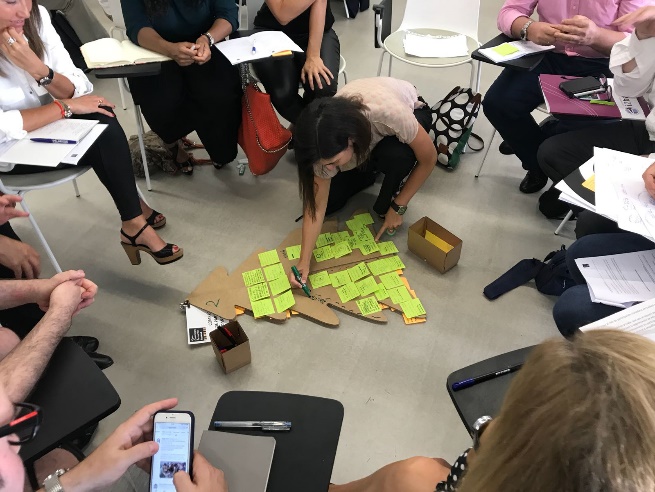 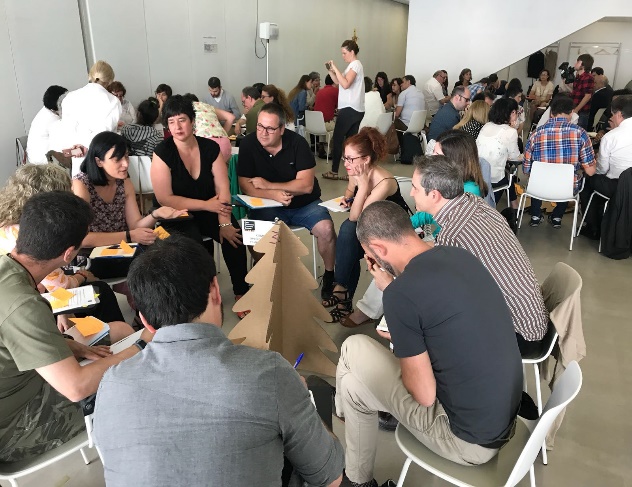 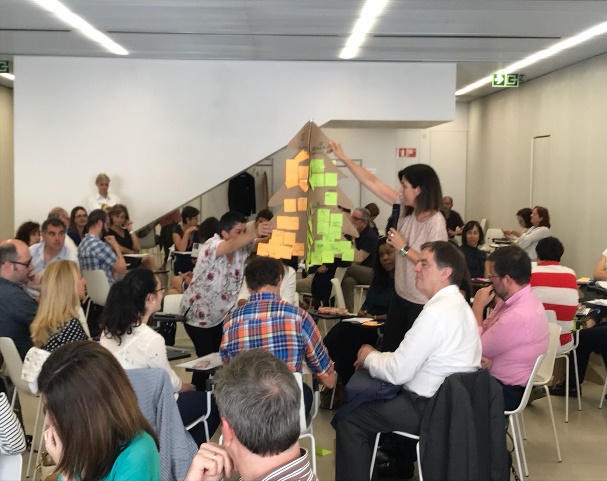 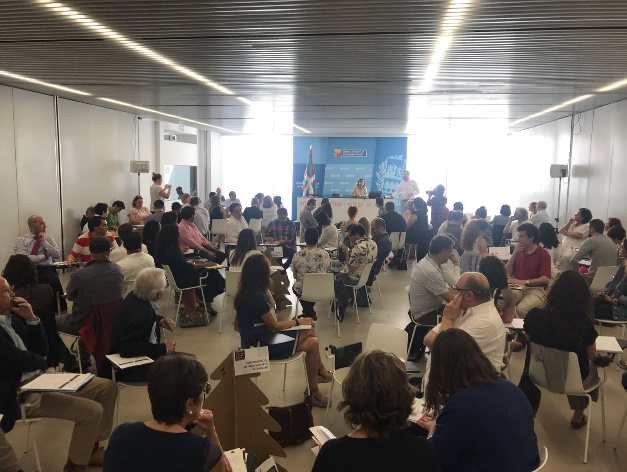 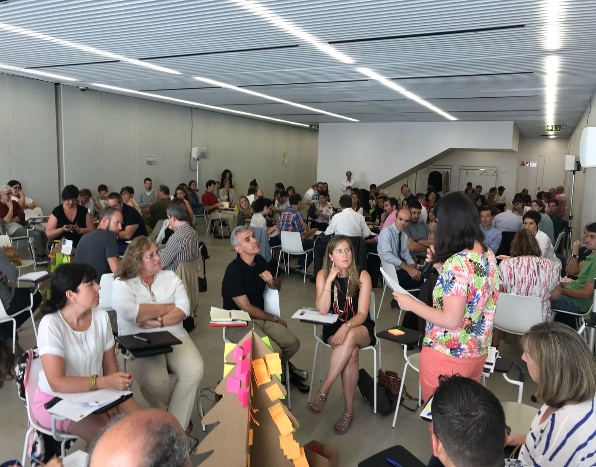 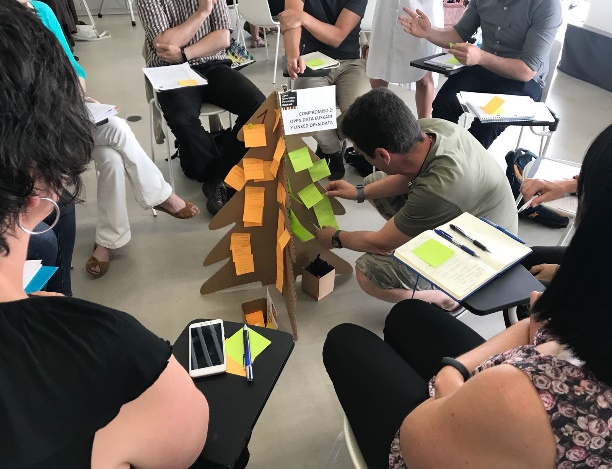 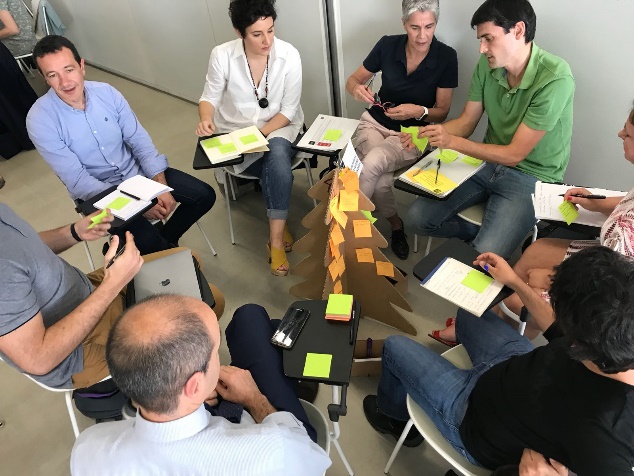 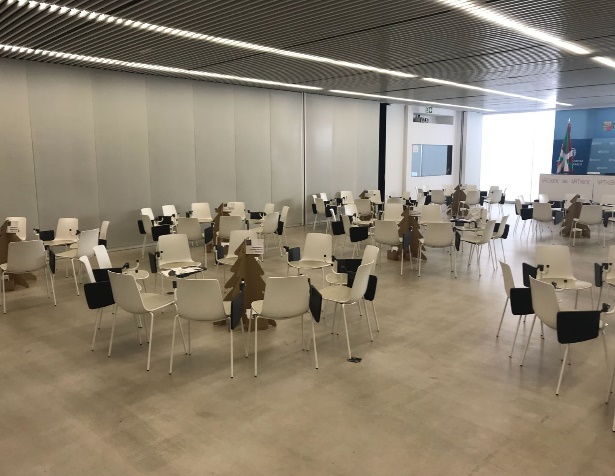 